                                         ПОСТАНОВЛЕНИЕ АДМИНИСТРАЦИИ УГЛИЧСКОГО МУНИЦИПАЛЬНОГО РАЙОНА ЯРОСЛАВСКОЙ ОБЛАСТИ» № 814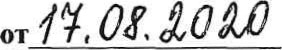 Об утверждении Протокола заседания межведомственной комиссии по экономическим вопросам от 07.08.2020 №1/20-yВ соответствии с Уставом Угличского муниципального района и постановлением Администрации Угличского муниципального района от 15.11.2012 N21365 «Об утверждении состава и положения о межведомственной комиссии по экономическим вопросам» Администрация Угличского муниципального районаПОСТАНОВЛЯЕТ:Утвердить прилагаемый Протокол заседания межведомственной комиссии по экономическим вопросам от 07.08.2020 №1/20-y.Контроль за исполнением настоящего постановления возложить на первого заместителя Главы Администрации района Задворнову О.В.З. Опубликовать настоящее постановление в «Угличской газете» и разместить на официальном сайте Угличского муниципального района.4. Настоящее постановление вступает в силу после его официального опубликования.	Глава района 	А.Г. Курицин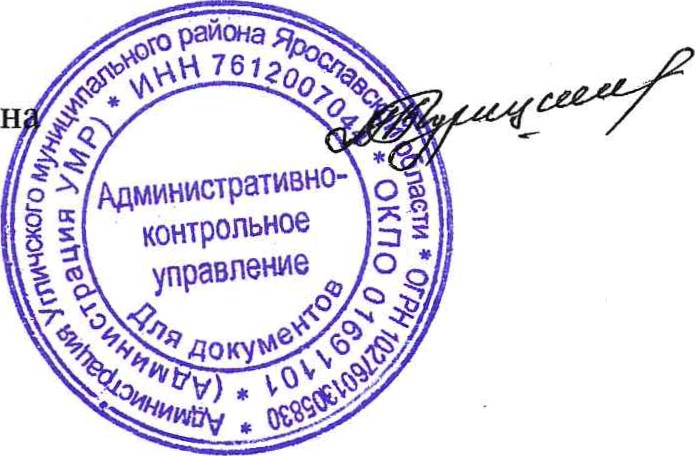 